G eirfaSychder, glawiad annibynadwy, pori gormodol, erydiad pridd,Poblogaeth ormodol, ecosystem fregus, hinsawdd, ymledu, lletgras.C ysyllteiriau…. Fel bod... o ganlyniad... felly.....mae hyn yn golygu... oherwydd... gan arwain at....D echrauMae nifer o ffactorau…………O ganlyniad mae’r tir…….Mae effaith ………. wedi arwain at……..Mae ffermwyr a bugeiliaid gwartheg yn canfod bod rhaid iddyn nhw.....Mae gan y safana…….A talnodi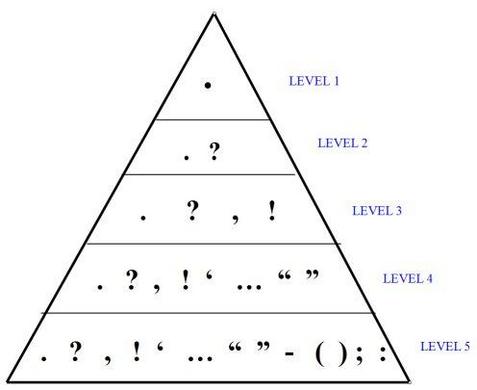 G eirfaSychder, glawiad annibynadwy, pori gormodol, erydiad pridd,Poblogaeth ormodol, ecosystem fregus, hinsawdd, ymledu, lletgras.C ysyllteiriau…. Fel bod... o ganlyniad... felly.....mae hyn yn golygu... oherwydd... gan arwain at....D echrauMae nifer o ffactorau…………O ganlyniad mae’r tir…….Mae effaith ………. wedi arwain at……..Mae ffermwyr a bugeiliaid gwartheg yn canfod bod rhaid iddyn nhw.....Mae gan y safana…….A talnodi